Finance ProfessionalACCA FINALIST, BSc (Hons) UKDESCON is a big giant in Pakistan with a strong presence in Middle East ( UAE, KSA, KUWAIT, QATAR& OMAN). It operates in well diversified industries. It contributes in Chemical, Power, Construction & Engineering sector. DESCON executes various projects for prominent UAE companies such as GASCO, ADGAS, ADNOC, BOROUGE & TAKREER.Key Competencies:Undertake Financial Ratios Analysis and indicate the key indicators to improve financial performance.Preparation of Ageing reports & Reconciliations of Receivables and Payables.Book keeping preparation of vouchers to Trial Balance.Preparation of Financial StatementsReconciliation of Individual Ledgers by Recording & Updating.Correspondence with Operation Department, Banks, Insurance Companies & Clearing Agents.Ability to Manage Treasury Function and Practical Exposure of Dealing with import payments via "Letter of Credit (LC), Telegraphic Transfers, SWIFT and RTGS".Correspondence with bank for Advance Payment bonds & Bank Guarantees required by clients.Correspondence with bank for Financing against Trust Receipt (FATR).Full Working Knowledge and Practical Exposure of Documents relevant in import payments such as Purchase Order, Performa Invoice, Letter of Credit Terms & Opening form, Bill of Lading, Air Ways Bill, Commercial Invoice, Bank,s Presentation & Acceptance Memo, Goods Declaration and Clearing agent correspondence.Preparation of Bank Reconciliation Statement.Documentation & General Administration work perform.Major achievements:	Assisted The Financial Controller of DESCON in the completion of time pressured offshore Audit of DESCON HAMRIYAH SHARJAH.TREASURY & FINANCE TRAINEESYNGENTA PAKISTAN LIMITED | PAKISTAN| DEC-14 –- MAR-15 | 4 MONTHSSYNGENTA is multinational organization based in Switzerland with its global presence in 90 countries. It is also listed in Zürich and New York Stock Exchange. It is the market leader of the worlds Agribusiness and Agrochemicals Industry.Key Competencies:Undertake Financial Ratios Analysis and indicate the key indicators to improve financial performance.Correspondence with Operation Department, Banks, Auditors, Insurance Companies & Clearing Agents.Analyses the Cash Flow Position to ensure the effectiveness of Import Payments.Preparation of Ageing reports & Reconciliations of Receivables and Payables.Preparation of import plan to access cash flow and financing requirements.Ability to Manage Treasury Function and Practical Exposure of Dealing with import payments via "Letter of Credit (LC) and Open Account".Preparation and Reconciliation Of Insurance Premium vouchers.Major achievements:	Evaluation of SYNGENTA Pakistan compliance with Global & Local Trade Financeand Credit Management Policy and reports the recommendations to Business Finance Partner.Page 2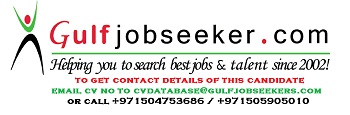 Gulfjobseeker.com CV No: 1479846PROFESSIONAL SUMMARYI am an ACCA Finalist and also completed my Graduation from Oxford Brookes University UK, having diversified experience in the field of Accounting, Finance, Corporate Treasury and Investment Research in different organizations including Multinational Corporations (MNCs) and Investment Brokerage.Recently worked in Corporate Treasury & Finance function of MNC,s "Descon & Syngenta". I started my career as a Summer Investment Analyst in AKD Securities.I am an ACCA Finalist and also completed my Graduation from Oxford Brookes University UK, having diversified experience in the field of Accounting, Finance, Corporate Treasury and Investment Research in different organizations including Multinational Corporations (MNCs) and Investment Brokerage.Recently worked in Corporate Treasury & Finance function of MNC,s "Descon & Syngenta". I started my career as a Summer Investment Analyst in AKD Securities.SKILLS AND ABILITIESSAP ERPTally, Equal, Quick book, SagePeachtree QuantumTreasury ManagementMS Excel, Word, PPTPayments & Banking TransactionBank ReconciliationsReport Writing & Research SkillsFinancial ModelingBudgeting &Variance ReportingTime ManagementDynamic & Team PlayerWorked on certain tasks during my exposure at "Descon & Syngenta"Practical experienceWorking experience as well as Certification From PUNJAB UNVERSITY Working exposure regarding LC,s, GURANTEES, TT,S, INSURANCE, etc. Practical Training and Practical ExperienceAbility to correspond directly with Banks &Insurance CompaniesPerformed and latterly supervisedAbility to conduct organized research for reports on any TopicWorking Experience and Workplace TrainingPractically trained on variance reporting & budgets preparation Ability to work under pressure and meet strict time deadlines Ability to work in supervisory as well as supporting staff rolePROFESSIONAL EXPERIENCETreasury & Finance Trainee	| AUG-15 –- SEP-15 |2 MONTHSDESCON ENGINERRING LIMITED | PAKISTANTreasury & Finance Trainee	| AUG-15 –- SEP-15 |2 MONTHSDESCON ENGINERRING LIMITED | PAKISTANSUMMER INVESTMENT ANALYST	|JUNE-14 –- AUG-14 | 3 MONTHSAKD SECURITIES LIMITED | PAKISTANSUMMER INVESTMENT ANALYST	|JUNE-14 –- AUG-14 | 3 MONTHSAKD SECURITIES LIMITED | PAKISTANSUMMER INVESTMENT ANALYST	|JUNE-14 –- AUG-14 | 3 MONTHSAKD SECURITIES LIMITED | PAKISTANSUMMER INVESTMENT ANALYST	|JUNE-14 –- AUG-14 | 3 MONTHSAKD SECURITIES LIMITED | PAKISTANAKD Securities is one of the leading securities firm in Pakistan, providing a comprehensive range investor focused services, including equity brokerage, Investment research, Investment Banking and financial advisory services. AKD accounts for more than 6% of the average daily value of the Karachi Stock Exchange. It is ranked as Best Corporate Finance House in Year 2013-2014.Key Competencies:Preparation of Comprehensive Financial models for Financial analysis and Share Price Valuation.Conduct organized Investment Research and Prepare Research reports for clients.Prepare and deliver Presentations to Head of Research & Clients on Research findings.Major achievements:	Covered Textile Industry and prepared comprehensive Financial Model, Repor and presentation on Gul Ahmed Textile Mills Limited as an Investment Analyst.AKD Securities is one of the leading securities firm in Pakistan, providing a comprehensive range investor focused services, including equity brokerage, Investment research, Investment Banking and financial advisory services. AKD accounts for more than 6% of the average daily value of the Karachi Stock Exchange. It is ranked as Best Corporate Finance House in Year 2013-2014.Key Competencies:Preparation of Comprehensive Financial models for Financial analysis and Share Price Valuation.Conduct organized Investment Research and Prepare Research reports for clients.Prepare and deliver Presentations to Head of Research & Clients on Research findings.Major achievements:	Covered Textile Industry and prepared comprehensive Financial Model, Repor and presentation on Gul Ahmed Textile Mills Limited as an Investment Analyst.AKD Securities is one of the leading securities firm in Pakistan, providing a comprehensive range investor focused services, including equity brokerage, Investment research, Investment Banking and financial advisory services. AKD accounts for more than 6% of the average daily value of the Karachi Stock Exchange. It is ranked as Best Corporate Finance House in Year 2013-2014.Key Competencies:Preparation of Comprehensive Financial models for Financial analysis and Share Price Valuation.Conduct organized Investment Research and Prepare Research reports for clients.Prepare and deliver Presentations to Head of Research & Clients on Research findings.Major achievements:	Covered Textile Industry and prepared comprehensive Financial Model, Repor and presentation on Gul Ahmed Textile Mills Limited as an Investment Analyst.AKD Securities is one of the leading securities firm in Pakistan, providing a comprehensive range investor focused services, including equity brokerage, Investment research, Investment Banking and financial advisory services. AKD accounts for more than 6% of the average daily value of the Karachi Stock Exchange. It is ranked as Best Corporate Finance House in Year 2013-2014.Key Competencies:Preparation of Comprehensive Financial models for Financial analysis and Share Price Valuation.Conduct organized Investment Research and Prepare Research reports for clients.Prepare and deliver Presentations to Head of Research & Clients on Research findings.Major achievements:	Covered Textile Industry and prepared comprehensive Financial Model, Repor and presentation on Gul Ahmed Textile Mills Limited as an Investment Analyst.oftOther than above mentioned experiences I have performed different assignments on individual basis as a consultant, which includes implementing accounting software (QuickBooks pro, Tally ERP 9 and Peachtree), independent Investment Research and risk assessment for different small and medium sized entities.Other than above mentioned experiences I have performed different assignments on individual basis as a consultant, which includes implementing accounting software (QuickBooks pro, Tally ERP 9 and Peachtree), independent Investment Research and risk assessment for different small and medium sized entities.Other than above mentioned experiences I have performed different assignments on individual basis as a consultant, which includes implementing accounting software (QuickBooks pro, Tally ERP 9 and Peachtree), independent Investment Research and risk assessment for different small and medium sized entities.Other than above mentioned experiences I have performed different assignments on individual basis as a consultant, which includes implementing accounting software (QuickBooks pro, Tally ERP 9 and Peachtree), independent Investment Research and risk assessment for different small and medium sized entities.PROFESSIONAL QUALIFICATIONSAssociation Of Chartered Certified Accountants (ACCA-FINALIST)   |	Only 1 Exam  Left|AUDITING, ACCOUNTING & FINANCE |   UKAdvanced Diploma in Accounting and Business |AUDITING, ACCOUNTING, COSTING & FINANCE | UKCertified Accounting Technician | COSTING, ACCOUNTING & FINANCE | UKAssociation Of Chartered Certified Accountants (ACCA-FINALIST)   |	Only 1 Exam  Left|AUDITING, ACCOUNTING & FINANCE |   UKAdvanced Diploma in Accounting and Business |AUDITING, ACCOUNTING, COSTING & FINANCE | UKCertified Accounting Technician | COSTING, ACCOUNTING & FINANCE | UKACADEMIC	BSc (Hons) in Applied Accounting  |Oxford Brookes University UK| FINANCIAL & BUSINESS ANALYSISQUALIFICATIONSACADEMIC	BSc (Hons) in Applied Accounting  |Oxford Brookes University UK| FINANCIAL & BUSINESS ANALYSISQUALIFICATIONSACADEMIC	BSc (Hons) in Applied Accounting  |Oxford Brookes University UK| FINANCIAL & BUSINESS ANALYSISQUALIFICATIONSACADEMIC	BSc (Hons) in Applied Accounting  |Oxford Brookes University UK| FINANCIAL & BUSINESS ANALYSISQUALIFICATIONSACHIEVEMENTSAwarded with a "Shield" by Assistant Manager Treasury of SYNGENTA in reward of my dedication to wo Trained Research Interns in AKD Securities for certain Financial Modeling and Financial Analysis Techniq University "Research & Analysis Project" was categorized in the list of "Well Written Projects"Awarded with the Certificate of Humanity twice by Fatmid in reward of Blood Donation services.Awarded with a "Shield" by Assistant Manager Treasury of SYNGENTA in reward of my dedication to wo Trained Research Interns in AKD Securities for certain Financial Modeling and Financial Analysis Techniq University "Research & Analysis Project" was categorized in the list of "Well Written Projects"Awarded with the Certificate of Humanity twice by Fatmid in reward of Blood Donation services.rk. ues.TRAININGS	Presentation Skills | PAC | LAHORE, PAKISTAN | 3 Months Training|Public Speaking , Presentation & Meeting  SkillsCommunication Skills | ACCA, AMAL, JA, INJAZ, BETS | Attended Various Virtual & Live Seminars/TrainingsTRAININGS	Presentation Skills | PAC | LAHORE, PAKISTAN | 3 Months Training|Public Speaking , Presentation & Meeting  SkillsCommunication Skills | ACCA, AMAL, JA, INJAZ, BETS | Attended Various Virtual & Live Seminars/TrainingsTRAININGS	Presentation Skills | PAC | LAHORE, PAKISTAN | 3 Months Training|Public Speaking , Presentation & Meeting  SkillsCommunication Skills | ACCA, AMAL, JA, INJAZ, BETS | Attended Various Virtual & Live Seminars/TrainingsTRAININGS	Presentation Skills | PAC | LAHORE, PAKISTAN | 3 Months Training|Public Speaking , Presentation & Meeting  SkillsCommunication Skills | ACCA, AMAL, JA, INJAZ, BETS | Attended Various Virtual & Live Seminars/TrainingsTRAININGS	Presentation Skills | PAC | LAHORE, PAKISTAN | 3 Months Training|Public Speaking , Presentation & Meeting  SkillsCommunication Skills | ACCA, AMAL, JA, INJAZ, BETS | Attended Various Virtual & Live Seminars/TrainingsPERSONALDATE OF BIRTH GENDER MARITAL STATUS RELIGION NATIONALITY LANGUAGES22ND OCTOBER, 1991 MALE SINGLE ISLAM PAKISTANIENGLISH, URDU, PUNJABI, HINDI